                                                                        ISTITUTO SUPERIORE STATALE                                         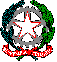 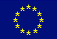 "MANLIO ROSSI DORIA"SETTORI  ECONOMICO -- TECNOLOGICO – ENOGASTRONOMICOVia Rossi Doria, 2 - 80034 MARIGLIANO (NA) - Tel.: 081 8412867 -  Mail: nais134005@istruzione.it Pec: nais134005@pec.istruzione.it  - Sito www.issmanliorossidoria.edu.it - Cod. Fisc.: 92057380633Agli alunniAi docentiAlla DSGAAl personale ATASede, mail  e sito webAVVISO N°265OGGETTO: Corsi di recupero e sportelli didattici giugno/luglio 2022Per l’anno scolastico 2021/2022 sono stati attivati i corsi di recupero estivi di seguito calendarizzati, considerando le prerogative definite e deliberate nel Collegio dei docenti del 16 giugno 2022. I docenti incaricati dovranno farsi consegnare dagli alunni iscritti al corso la mail inviata dai docenti/coordinatori sulla quale sono indicati gli argomenti da ripetere (in alternativa, si contatteranno i docenti della classe). Una copia della mail, dovrà essere allegata al registro, appositamente elaborato. Gli esiti del corso saranno comunicati al docente di classe. Qualora dovessero emergere dei problemi con alunni erroneamente iscritti contemporaneamente su più corsi, si prega di comunicarlo in vicepresidenza, per eventuali modifiche del calendario. L’ELENCO DEGLI ALUNNI È REPERIBILE IN VICEPRESIDENZA O IN SEGRETERIA ALUNNI, MENTRE IL REGISTRO È ALLEGATO AL PRESENTE AVVISO.*  Per i corsi in cui sono state accorpate discipline affini, l’orario interno sarà stabilito dal docenteCALENDARIO CORSI DI RECUPERO A.S. 2021/2022 (SOSPENSIONE DEL GIUDIZIO)SPORTELLI DIDATTICI a.s. 2021/2022 (SOSPENSIONE DEL GIUDIZIO)Procedura per l’accesso al servizio di sportello didattico: a) Lo studente, sulla base degli orari di disponibilità dei docenti si prenota presso la portineria all’ingresso, con almeno due giorni d’anticipo, indicando: nome, cognome, classe e argomento per il quale chiede supporto. b) La famiglia compila il modulo di prenotazione (disponibile in portineria o sul sito della scuola- ALLEGATO 1), che dovrà essere sottoscritto da un genitore. La prenotazione rappresenta per lo studente l’impegno a partecipare, arrivando in orario all’attività prescelta. L’assenza, se non giustificata per gravi motivi, comporta l’esclusione dello studente dal servizio di sportello didattico. c) Lo studente verrà ammesso all'incontro di sportello solamente consegnando l’autorizzazione dei genitori (ALLEGATO 2).d) L’assistenza potrà essere individuale o estesa ad un massimo di quattro studenti, anche di classi diverse, se l’argomento è comune. e) La durata di ogni intervento varierà, a seconda degli effettivi bisogni degli studenti, da un minimo di 20 minuti ad un massimo di un’ora (in attività di gruppo). f) Gli studenti dovranno presentarsi all’incontro con il libro di testo e il materiale occorrenteg) L’attività di sportello didattico può avere la durata complessiva di 5 ore e si svolgerà in orario antimeridiano; i tempi potranno essere concordati dai docenti con gli alunni coinvolti.Marigliano, 21 Giugno 2022                                               LA DIRIGENTE SCOLASTICA                                                                                                           Prof.ssa Angela BuglioneDISCIPLINAGIORNOORARIOCLASSI E N. ALUNNITOT. ALUNNIDOCENTEAULAMATEMATICA27/06/2210:00-12:00III A TUR (6)III A INF (2)III B INF (1)III A AFM (3)IV A AFM (1)IV A TUR (2)15ALUNNIProf.ssaTafuro RosaI piano,lato A,aula n.23MATEMATICA28/06/2210:00-12:00III A TUR (6)III A INF (2)III B INF (1)III A AFM (3)IV A AFM (1)IV A TUR (2)15ALUNNIProf.ssaTafuro RosaI piano,lato A,aula n.23MATEMATICA29/06/2210:00-12:00III A TUR (6)III A INF (2)III B INF (1)III A AFM (3)IV A AFM (1)IV A TUR (2)15ALUNNIProf.ssaTafuro RosaI piano,lato A,aula n.23MATEMATICA04/07/2210:00-12:00III A TUR (6)III A INF (2)III B INF (1)III A AFM (3)IV A AFM (1)IV A TUR (2)15ALUNNIProf.ssaTafuro RosaI piano,lato A,aula n.23MATEMATICA05/07/2210:00-12:00III A TUR (6)III A INF (2)III B INF (1)III A AFM (3)IV A AFM (1)IV A TUR (2)15ALUNNIProf.ssaTafuro RosaI piano,lato A,aula n.23MATEMATICA27/06/2210:00-12:00II A INF (4)II C INF (4)II A CAT (2)III A AGR/CAT (2)I A AGR/CAT (2)14ALUNNIProf.ssaLimata MicaelaI piano,lato A,aula n. 24MATEMATICA28/06/2210:00-12:00II A INF (4)II C INF (4)II A CAT (2)III A AGR/CAT (2)I A AGR/CAT (2)14ALUNNIProf.ssaLimata MicaelaI piano,lato A,aula n. 24MATEMATICA29/06/2210:00-12:00II A INF (4)II C INF (4)II A CAT (2)III A AGR/CAT (2)I A AGR/CAT (2)14ALUNNIProf.ssaLimata MicaelaI piano,lato A,aula n. 24MATEMATICA04/07/2210:00-12:00II A INF (4)II C INF (4)II A CAT (2)III A AGR/CAT (2)I A AGR/CAT (2)14ALUNNIProf.ssaLimata MicaelaI piano,lato A,aula n. 24MATEMATICA05/07/2210:00-12:00II A INF (4)II C INF (4)II A CAT (2)III A AGR/CAT (2)I A AGR/CAT (2)14ALUNNIProf.ssaLimata MicaelaI piano,lato A,aula n. 24*INFORMATICA/TECNOLOGIE INFORMATICHE07/07/2208:00- 10:00III A INF (6)III B INF (5)I B INF (6)17 ALUNNIProf.Alfano AntonioI piano,lato A,LAB n. 2*INFORMATICA/TECNOLOGIE INFORMATICHE08/07/2208:00- 10:00III A INF (6)III B INF (5)I B INF (6)17 ALUNNIProf.Alfano AntonioI piano,lato A,LAB n. 2*INFORMATICA/TECNOLOGIE INFORMATICHE11/07/2208:00- 10:00III A INF (6)III B INF (5)I B INF (6)17 ALUNNIProf.Alfano AntonioI piano,lato A,LAB n. 2*INFORMATICA/TECNOLOGIE INFORMATICHE12/07/2208:00- 10:00III A INF (6)III B INF (5)I B INF (6)17 ALUNNIProf.Alfano AntonioI piano,lato A,LAB n. 2*INFORMATICA/TECNOLOGIE INFORMATICHE13/07/2208:00- 10:00III A INF (6)III B INF (5)I B INF (6)17 ALUNNIProf.Alfano AntonioI piano,lato A,LAB n. 2*INFORMATICA/ T.P.S.I.T. (CLASSE IV)07/07/2210:00-12:00IV A INF (9)IV B INF (2)IV A INF (4)15 ALUNNIProf.Alfano AntonioI piano,lato A,LAB n. 2*INFORMATICA/ T.P.S.I.T. (CLASSE IV)08/07/2210:00-12:00IV A INF (9)IV B INF (2)IV A INF (4)15 ALUNNIProf.Alfano AntonioI piano,lato A,LAB n. 2*INFORMATICA/ T.P.S.I.T. (CLASSE IV)11/07/2210:00-12:00IV A INF (9)IV B INF (2)IV A INF (4)15 ALUNNIProf.Alfano AntonioI piano,lato A,LAB n. 2*INFORMATICA/ T.P.S.I.T. (CLASSE IV)12/07/2210:00-12:00IV A INF (9)IV B INF (2)IV A INF (4)15 ALUNNIProf.Alfano AntonioI piano,lato A,LAB n. 2*INFORMATICA/ T.P.S.I.T. (CLASSE IV)13/07/2210:00-12:00IV A INF (9)IV B INF (2)IV A INF (4)15 ALUNNIProf.Alfano AntonioI piano,lato A,LAB n. 2DISCIPLINAGIORNOORARIOCLASSI E N. ALUNNITOT. ALUNNIDOCENTEAULATELECOMUNICAZIONI27/06/2210:00-12:00III B INF (4)III A INF (6)IV A INF (6)IV B INF(3)19 ALUNNIProf.Di Biase GianlucaI piano,lato B,Aula n. 16TELECOMUNICAZIONI28/06/2210:00-12:00III B INF (4)III A INF (6)IV A INF (6)IV B INF(3)19 ALUNNIProf.Di Biase GianlucaI piano,lato B,Aula n. 16TELECOMUNICAZIONI29/06/2210:00-12:00III B INF (4)III A INF (6)IV A INF (6)IV B INF(3)19 ALUNNIProf.Di Biase GianlucaI piano,lato B,Aula n. 16TELECOMUNICAZIONI30/06/2210:00-12:00III B INF (4)III A INF (6)IV A INF (6)IV B INF(3)19 ALUNNIProf.Di Biase GianlucaI piano,lato B,Aula n. 16TELECOMUNICAZIONI01/07/2210:00-12:00III B INF (4)III A INF (6)IV A INF (6)IV B INF(3)19 ALUNNIProf.Di Biase GianlucaI piano,lato B,Aula n. 16*SCIENZE E TECNOLOGIE APPLICATE/ T.P.S.I.T. ( CLASSI III INF)07/07/2210:00-12:00II B INF (7)II C INF (5)III A INF(6)III B INF (1)11 ALUNNIProf.Iorio SalvatoreI piano,lato A,LAB n. 1*SCIENZE E TECNOLOGIE APPLICATE/ T.P.S.I.T. ( CLASSI III INF)08/07/2210:00-12:00II B INF (7)II C INF (5)III A INF(6)III B INF (1)11 ALUNNIProf.Iorio SalvatoreI piano,lato A,LAB n. 1*SCIENZE E TECNOLOGIE APPLICATE/ T.P.S.I.T. ( CLASSI III INF)11/07/2210:00-12:00II B INF (7)II C INF (5)III A INF(6)III B INF (1)11 ALUNNIProf.Iorio SalvatoreI piano,lato A,LAB n. 1*SCIENZE E TECNOLOGIE APPLICATE/ T.P.S.I.T. ( CLASSI III INF)12/07/2210:00-12:00II B INF (7)II C INF (5)III A INF(6)III B INF (1)11 ALUNNIProf.Iorio SalvatoreI piano,lato A,LAB n. 1*SCIENZE E TECNOLOGIE APPLICATE/ T.P.S.I.T. ( CLASSI III INF)13/07/2210:00-12:00II B INF (7)II C INF (5)III A INF(6)III B INF (1)11 ALUNNIProf.Iorio SalvatoreI piano,lato A,LAB n. 1*TOPOGRAFIA/SCIENZE e TECNOLOGIE APPLICATE27/06/228:00 – 11.00II A CAT (2)III A CAT(4)IV A CAT(7)13 ALUNNIProf. La Marca CarminePianoTerraLato B Aula n. 5*TOPOGRAFIA/SCIENZE e TECNOLOGIE APPLICATE28/06/228:00 – 10:00II A CAT (2)III A CAT(4)IV A CAT(7)13 ALUNNIProf. La Marca CarminePianoTerraLato B Aula n. 5*TOPOGRAFIA/SCIENZE e TECNOLOGIE APPLICATE29/06/228:00 – 11:00II A CAT (2)III A CAT(4)IV A CAT(7)13 ALUNNIProf. La Marca CarminePianoTerraLato B Aula n. 5*TOPOGRAFIA/SCIENZE e TECNOLOGIE APPLICATE30/06/228:00 – 10:00II A CAT (2)III A CAT(4)IV A CAT(7)13 ALUNNIProf. La Marca CarminePianoTerraLato B Aula n. 5DISCIPLINACLASSI COINVOLTE E N. ALUNNIDOCENTE*ITALIANO/L 2STORIAI A INF(1)II A INF (1)III B INF (1)III A ENO (4)III B ENO (2)IV A AFM (2)Prof.ssa Esposito LianaSPAGNOLOI A AFM (3)II A AFM (1)III A AFM (3)III A TUR (1 )Prof.ssa Bianco CelesteLINGUA INGLESE (professionale)II A ENO (2 )II B ENO (2)III B ENO (1 )Prof.ssa Santaniello MartaLINGUA INGLESE(tecnico)I A AGR/CAT (2)I A TUR (1)II C INF (4)II B INF (3)II A AGR (1)III A  AGR/CAT  (3)Prof.  D’Ambrosio SalvatoreDIRITTO E LEGISLAZIONE TURISTICA /DIRITTO ED ECONOMIAI A AGR (2 )II B ENO (2)II A CAT (1)II B INF (1 )III A TUR ( 1 )IV A TUR (1)Prof.ssa Tanzillo PalmiraMATEMATICAI A AFM (7)I A TUR (2)Prof.ssa Palma Maria TeresaSISTEMI E RETIIV A INF (7)III A INF (1)III B INF (1)Prof. Borriello Salvatore